         Муниципальное  Бюджетное  дошкольное  образовательное учреждение  «Детский сад № 2 «рябинка»   Паспорт     Логопедического    кабинетаг. Мегион  «От того, как прошло детство,
кто вёл ребенка за руку в детские годы, 
что вошло в его разум и сердце
из окружающего мира — от этого
в решающей степени зависит, каким
человеком станет сегодняшний малыш»
В. А. Сухомлинский Содержание   паспорта            Логопедический кабинет предназначен для:Проведения диагностического обследования речевого развития детей дошкольного возраста.Проведения подгрупповых и индивидуальных занятий учителей-логопедов с детьми.Консультативной работы учителя-логопеда с родителями (законными представителями) (беседы, показ приёмов индивидуальной коррекционной работы с ребёнком)Консультационной работы учителя-логопеда с педагогами.1. Общие сведения о  логопедическом кабинетеКабинет находится на втором этаже МБДОУ  «ДС №2 «Рябинка».Общая площадь логопедического кабинета-19,5 м. кв.Освещенность: естественное-2 окна, искусственное – 4 люминесцентные лампы.Влажная уборка. Проветривание проводится ежедневно.В кабинете создана предметно-пространственная среда в соответствии с требованиями САНПиН, ФГОС и основными педагогическими принципам:            Системности (материал систематизирован, составлен паспорт               логопедического                           кабинета с перечнем всех материалов)Доступности (дидактические  игры и игрушки хранятся на нижних     открытых   полках)Здоровьесбережения (имеется основное и дополнительное освещение (над    индивидуальным зеркалом, имеются пособия для развития, тренировки  дыхания,  кабинет легко проветривается).Учёта индивидуальных особенностей детей (учёт возрастных и                 физиологических особенностей детей, мебель регулируется под рост детей, наглядный и дидактический материал подобраны в     соответствии с возрастом  детей и структурой дефекта)Вариативности (наглядный, дидактический материал и пособия используются в зависимости от возраста детей, задач коррекционной   работы и структуры    дефекта)2.Сведения об участниках деятельности кабинета Учитель - логопед:  Демидова Галина ВладимировнаОбразование:  высшее 1992 год  Кустанайский государственный педагогический институт имени 50 -летия СССР, факультет педагогики и методики начального обучения , специальность «учитель начальных классов»2009 год   удостоверение  № 10437 о повышении квалификации АУ ДПО ХМАО-Югры «Институт развития образования» по теме «Психолого- педагогические аспекты совершенствования профессиональной деятельности специалистов, работающих с «особенными детьми»,80 часов2011год ФГБОУ ВПО «Уральский государственный педагогический университет» по программе «Логопедия», квалификация «учитель-логопед»Работа в данном учреждении: с сентября 2014 года.Общий стаж работы: 24 годаПедагогический стаж: 24 годаСтаж работы на данной должности: 7летАттестация: 1 квалификационная категорияТемы самообразования: «Значение развития общей и мелкой моторики для формирования речи детей»«Формирование  мелкой, артикуляционной моторики и мимических мышц при коррекции звукопроизношения у дизартриков»Учитель – логопед: Кожара Юлия СергеевнаОбразование:  высшее 2006 г Челябинский Государственный  Педагогический  Университет по специальности «Учитель-начальных классов, учитель-логопед»Работа в данном учреждении: с сентября 2016 года.Общий стаж работы: 20 летПедагогический стаж: 20 летСтаж работы на данной должности: 12 летАттестация: 1 квалификационная категорияТема самообразования: «Обучение детей грамоте посредствам моделирования»3.Нормативно- правовая база логопедического кабинета	1. Положение о группе компенсирующей направленности для детей с       ТНРДолжностная инструкция учителя-логопеда.Рабочая учебная программа учителя-логопеда.Табель учёта посещаемости  логопедических занятий.Паспорт логопедического кабинета.Речевые карты на каждого ребёнка.Индивидуальные маршруты  коррекционной работы на каждого ребёнка.Тетрадь взаимосвязи с воспитателям.Тетрадь рекомендаций  родителям (законным представителям).Календарно- тематическое планирование . Планы конспекты фронтальных занятий Годовой  план  работы. Циклограмма рабочего времени учителя-логопеда. График работы учителя-логопеда. Тетради индивидуальной работы с детьми. Копии  заключений ТПМПК на каждого ребёнка. Журнал записи детей на ТПМПк4. График работы учителей-логопедов.5.Оборудование кабинета5.1 МебельКомпьютерный стол – 1 шт.Шкаф для книг – 1шт.Раковина-1 шт.Закрытые  полки-7 шт.Стул большой – 2 шт.Стул детский – 13 шт.Стол – 4шт.Кресло-мешок – 1 шт.Шкафы для пособий – 2 шт.Шкаф для одежды- 1 шт.Доска магнитная – 1 шт.Потолочные гардины – 2 шт.Занавески тюлевые -2 шт.Зеркало настенное – 1 шт.Зеркала индивидуальные – 20 шт.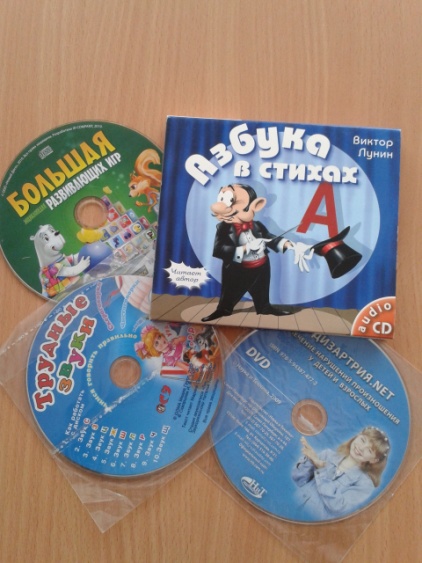 5.2 Технические средстваКомпьютер – 1 шт.Колонки- 2 шт.Сан буфер- 1 шт.Принтер – 1 шт.5.3 CD диски и  DVD дискиБольшая энциклопедия развивающих игр.ООО «Новый диск»,2010Трудные звуки.ОЛМА Медиа Групп, 2007Дизартрия .Наука и техника 2009Азвука в  стихах.Виктор Лунин ООО «Континент Медиа»Осветительное оборудованиеСветильник ЛПО 2х40  - 6 шт.                                                                                                                                                                                                  6.Учебно–методическое обеспечение кабинетаОснащение  логопедического  кабинета1. Центр развития  фонетико – фонематических       процессов.2. Центр Развития  дыхания  и  голоса 3. Центр развития  моторного  праксиса  и мимической  мускулатуры4. Центр Развития  связной речи5. Центр Развития  грамматического строя речи.6. Центр Развития лексических категорий7. Центр Развития психических процессов.8. Центр Настольных игр9. Демонстрационный  и  раздаточный  материал  и  дидактические  пособия.10. Медиотека.11. Консультации учителей-логопедов для педагогов и родителей (законных представителей).6.1. Центр Развития  фонетико – фонематических  процессовДидактические  игры: «Составь схему слова»«Цепочка слов»«Подбери слоговую схему»«Составь слово» «Пирамида»«Подбери схему к предложению»«Составь предложение»«Подбери слово к схеме»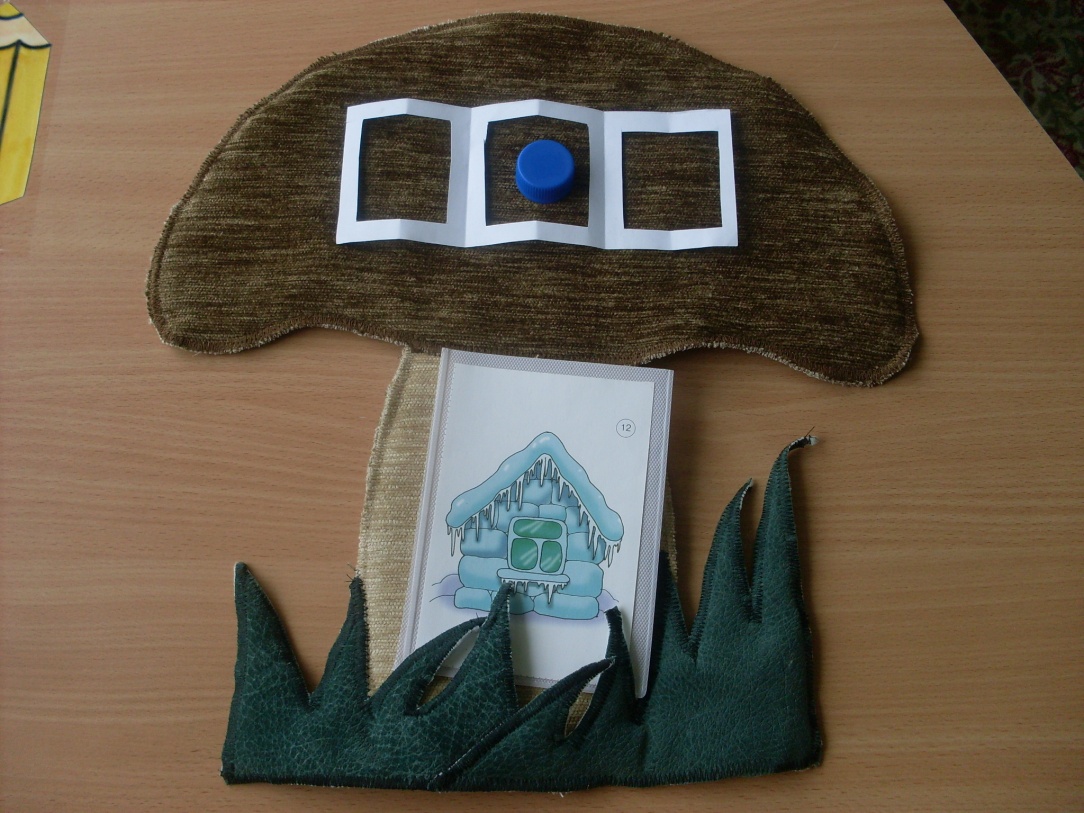 «Где спрятался звук»«Кто жужжит, кто звенит?»«Подбери схему к слову»«Слова – паронимы»«Окошечки»«Составь слово» (для демонстрации)«Начало, середина, конец» «Подбери пару» «Кто что ест»«Подарки ежику»«Где спрятался звук» «Как это звучит» «Наряди елку»«Укрась дерево» «Где спрятался звук?»«Какая буква?»«Слушай, повторяй»«Слоговой альбом»Игра «Божья коровка»«Цветные карандаши»«Слово рассыпалось»«Письма гномов»«Где находится звук»«Перфокарта»«Звонкие-глухие»«Рифмовки»«Чем различаются слова»«Закончи слово»«Карусель-слов»6.2.  Центр Развития  дыхания  и  голосаМатериал для развития дыхания и голоса:Система  упражнений для развития дыхания и голоса.Карточки для развития  дыхания и голоса                        «Летите бабочки»- 10 шт.«Весёлые птички»- 5 шт.«Вредная моль»- 2  шт.«Дудочки»- 3 шт«Угадай по звуку»                                  «Волшебный шарик»- 5 шт.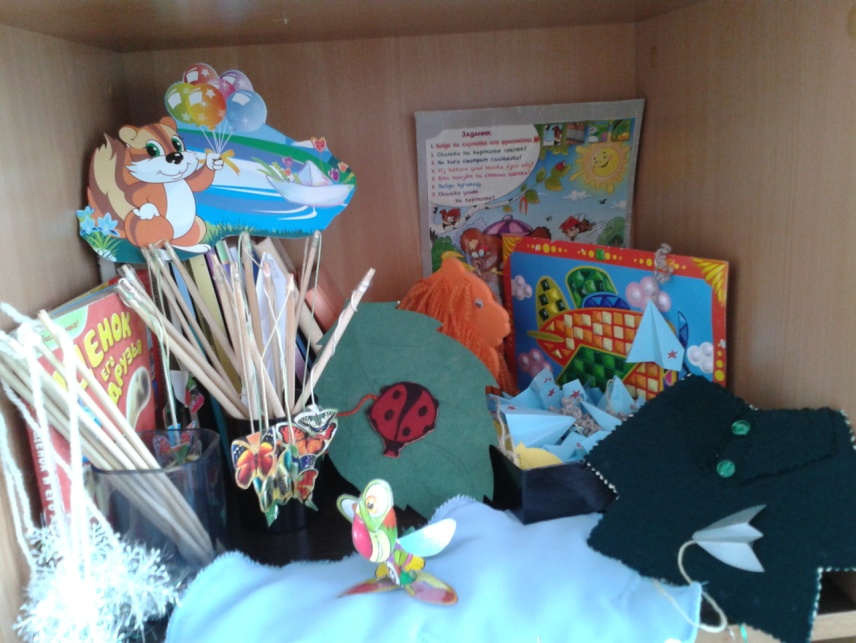 «Снежки»«Злой паук»«Осенние листочки»- 5 шт.«Весёлый дождик»«Божьи коровки» - 3 шт. «Весенние кораблики»- 2 шт. «Весёлые зверята»- 3 шт.Мыльные пузыри«Задуй свечу»Коктейльные трубочки- 100 шт.Игра «Цыплята и ястреб»«Сдуй снежинку»«Рыбки»6.3.  Центр развития  моторного  праксиса  и  мимической  мускулатурыМатериал для развития моторного праксиса и мимики:       Система упражнений для развития  мелкой  моторики. Система упражнений   для  развития  общей  моторики.Система упражнений  для  развития  мимической  мускулатуры  и  проведения  массажа.Система  упражнений  для  координации речи с движением. «Узнай на ощупь»«Семена арбуза»«Фасоль»  с  трафаретами букв и картинокИгра «Весёлые дорожки»Шнуровка «Одежда», «Обувь»МозаикаИгры с прищепками  «Ёжик», «Стрекозки», «Дерево», «Облако», «Цветочная полянка»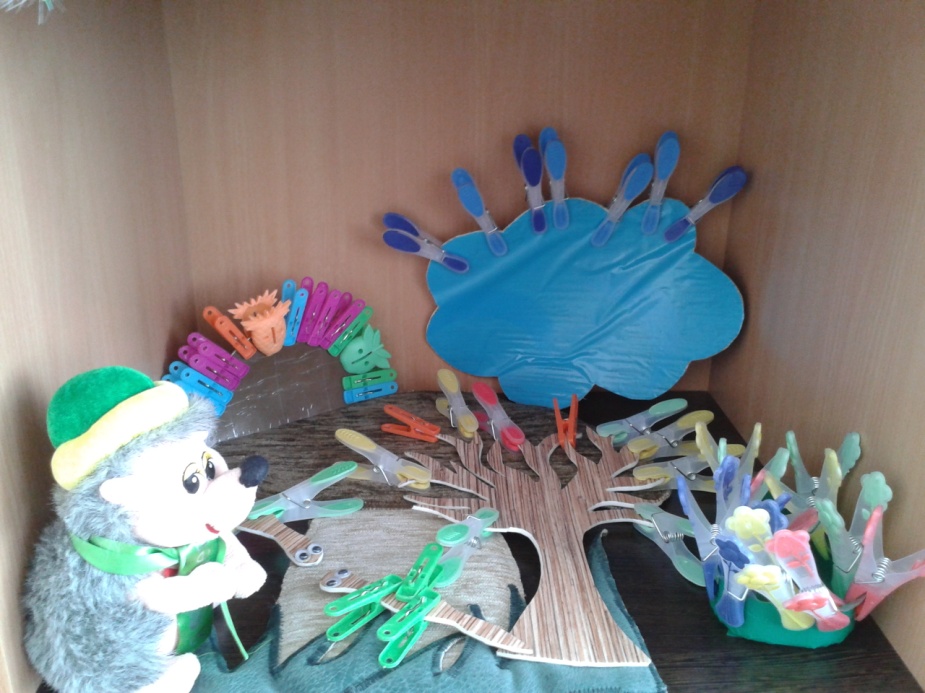 Су – джок массажёры- 20 шт. Массажные колечки- 40 шт.                                                      Трафареты- 5 шт. Вкладыши  «Белоснежка» «Волшебный домик» Киндер – игрушки- 100 шт.. «Расскажи стихи руками».Лего «Замок»Готовим руку к письму.Пособия для опосредованной гимнастики.Платочки(долматинцы)- 5 шт.Карточки «Тренируем пальчики)Счётные палочкиИгра «Золушка» Игра «Ателье»Карточки «Эмоции»Картотека пальчиковой гимнастики«Волшебные орешки»Игрушка-пособие «Бегемотик»Маски-пособия «Утёнок», «Смурфик», «Котик», «Лягушка».6.4. Центр Развития  связной речиСогласование числительных с существительными.«Кто что делает?». «Сложи картинку».Н. Радлов  Рассказы в картинках.Составление предложения с предлогами.Составление рассказов с использованием схематических обозначений.Сюжетные картинки.«О семье» (картинный материал).Альбом «Учусь говорить» - 2 шт.Альбом «Звуки речи, слова и предложения».«Кукольное ателье».Подборка серий картинок для составления рассказовАльбом №2 «Развиваем связную речь у детей с ОНР. Мир животных. 5-6 лет»Издательство «Гном». Автор Арбекова Н.Е. Обложка -  мягкий переплет (крепление скрепкой или клеем). Размеры: 258x205x3 мм. 32 страницы. Иллюстрации: Черно-белые + цветные.Альбом №1 «Развиваем связную речь у детей с ОНР. Мир растений. 5-6 лет»Издательство «Гном». Автор Арбекова Н.Е. Обложка -  мягкий переплет (крепление скрепкой или клеем). Размеры: 258x205x3 мм. 32 страницы. Иллюстрации: Черно-белые + цветные.Альбом №3 «Развиваем связную речь у детей с ОНР. Мир человека. 5-6 лет»Издательство «Гном». Автор Арбекова Н.Е. Обложка -  мягкий переплет (крепление скрепкой или клеем). Размеры: 258x205x3 мм. 32 страницы. Иллюстрации: черно-белые + цветные.6.5. Центр  Развития  грамматического строя речиДидактические  игры  и  пособия:«Логический поезд»«Назови профессию» «С какого дерева листочек»«Кто кем работает» 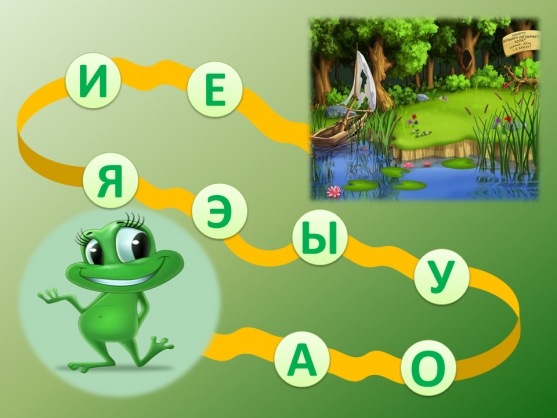 «Чей, чья, чье, чьи?»«Образуй новое слово» «Найди чей дом» «Откуда хлеб пришел?» «Чего не достает?»«глагольные часы» «Какой сок, какое варенье?» «Скажи наоборот»«Назови действия»«Какой, какая, какое?»«Многозначность существительных»«Что делает? Что делают?»«Что делает? Что сделал?»«Один – много»«Назови  ласково»«Кто, что ест?»«Кто, куда, откуда?»«Большие-маленькие»«Собери семейку»«Составь предложение»«Когда это бывает?»«Антонимы»Наглядно-дидактическое  пособие «Грамматика в картинках.  Антонимы. Глаголы» 3-7 летИздательство «Мозаика». Картонная обложка, картонные страницы, цветные иллюстрации. Формат 205x295, кол-во стр 8.Наглядно-дидактическое  пособие «Грамматика в картинках.  Антонимы. Прилагательные» 3-7 летИздательство «Мозаика». Картонная обложка, картонные страницы, цветные иллюстрации. Формат 205x295, кол-во стр 8.Наглядно-дидактическое  пособие «Грамматика в картинках.  Говори правильно» 3-7 летИздательство «Мозаика». Картонная обложка, картонные страницы, цветные иллюстрации. Формат 205x295, кол-во стр 8.Наглядно-дидактическое  пособие «Грамматика в картинках.  Антонимы. Многозначные слова» 3-7 летИздательство «Мозаика». Картонная обложка, картонные страницы, цветные иллюстрации. Формат 205x295, кол-во стр 8.Наглядно-дидактическое  пособие «Грамматика в картинках.  Один - много» 3-7 летИздательство «Мозаика». Картонная обложка, картонные страницы, цветные иллюстрации. Формат 205x295, кол-во стр 8.Наглядно-дидактическое  пособие «Грамматика в картинках.  Словообразование»» 3-7 летИздательство «Мозаика». Картонная обложка, картонные страницы, цветные иллюстрации. Формат 205x295, кол-во стр 8.Наглядно-дидактическое  пособие «Грамматика в картинках.  Ударение» 3-7 летИздательство «Мозаика». Картонная обложка, картонные страницы, цветные иллюстрации. Формат 205x295, кол-во стр 8.Альбом №1«Говорим правильно в 5-6 лет»Издательство «Гном». Автор Гомзяк О.С. Обложка -  мягкий переплет (крепление скрепкой или клеем). Размеры: 290x210x2 мм. 24 страницы.Альбом №2«Говорим правильно в 5-6 лет»Издательство «Гном». Автор Гомзяк О.С. Обложка -  мягкий переплет (крепление скрепкой или клеем). Размеры: 290x210x2 мм. 24 страницы.Альбом №3 «Говорим правильно в 5-6 лет»Издательство «Гном». Автор Гомзяк О.С. Обложка -  мягкий переплет (крепление скрепкой или клеем). Размеры: 290x210x2 мм. 24 страницы.Альбом №1 «Говорим правильно в 6-7 лет»Издательство «Гном». Автор Гомзяк О.С. Обложка -  мягкий переплет (крепление скрепкой или клеем). Размеры: 290x210x2 мм. 32 страницы.  Иллюстрации: черно-белые.-+цветныеАльбом №2 «Говорим правильно в 6-7 лет»Издательство «Гном». Автор Гомзяк О.С. Обложка -  мягкий переплет (крепление скрепкой или клеем). Размеры: 290x210x2 мм. 32 страницы.  Иллюстрации: черно-белые.-+цветныеАльбом №3 «Говорим правильно в 6-7 лет»Издательство «Гном». Автор Гомзяк О.С. Обложка -  мягкий переплет (крепление скрепкой или клеем). Размеры: 290x210x2 мм. 32 страницы.  Иллюстрации: черно-белые.-+ цветные6.6. Центр Развития лексических категорий Картинный материал  по  темам:Транспорт, техника.Игрушки.Домашние птицы.Посуда.Головные уборы.Обувь.Школьные принадлежности.Овощи.Дикие животные.Продукты.Времена года.Деревья.Домашние животные.Мебель.Ягоды, грибы.Фрукты.Предметы быта.Одежда.Дикие птицы.Музыкальные инструменты.Сказки.Цветы.Насекомые, рыбы.ПочтаСпортЖивотные жарких странСемьяШколаИнструментыНаглядное пособие  «Праздничные даты. День защитника Отечества»Издательство «Детство-Пресс». Картонная обложка, картонные страницы, цветные иллюстрации. Формат 296x208x5 ммНаглядно-дидактическое  пособие  «Мир в картинках. Государственные символы Российской Федерации» 3-7 летИздательство «Мозаика». Картонная обложка, картонные страницы, цветные иллюстрации. Формат 205x295, кол-во стр 8.Наглядно-дидактическое  пособие  «Мир в картинках. Грибы» 3-7 летИздательство «Мозаика». Картонная обложка, картонные страницы, цветные иллюстрации. Формат 205x295, кол-во стр 8.Наглядно-дидактическое  пособие  «Мир в картинках. День Победы» 3-7 летИздательство «Мозаика». Картонная обложка, картонные страницы, цветные иллюстрации. Формат 296x208x5 ммНаглядно-дидактическое  пособие  «Мир в картинках. Деревья и листья»  3-7 летИздательство «Мозаика». Картонная обложка, картонные страницы, цветные иллюстрации. Формат 205x295, кол-во стр 8.Наглядно-дидактическое  пособие  «Мир в картинках. Животные в жарких странах» 3-7 летИздательство «Мозаика». Картонная обложка, картонные страницы, цветные иллюстрации. Формат 296x208x5 ммНаглядно-дидактическое  пособие  «Мир в картинках. Животные средней полосы» 3-7 летИздательство «Мозаика». Картонная обложка, картонные страницы, цветные иллюстрации. Формат 296x208x5 ммНаглядно-дидактическое  пособие  «Мир в картинках. Животные. Домашние питомцы» 3-7 летИздательство «Мозаика». Картонная обложка, картонные страницы, цветные иллюстрации. Формат 205x295, кол-во стр 8.Наглядно-дидактическое  пособие  «Мир в картинках. Инструменты нашего мастера» 3-7 летИздательство «Мозаика». Картонная обложка, картонные страницы, цветные иллюстрации. Формат 296x208x5 ммНаглядно-дидактическое  пособие  «Мир в картинках. Насекомые»3-7 летИздательство «Мозаика». Картонная обложка, картонные страницы, цветные иллюстрации. Формат 205x295, кол-во стр 8.Наглядно-дидактическое  пособие  «Мир в картинках. Овощи» 3-7 летИздательство «Мозаика». Картонная обложка, картонные страницы, цветные иллюстрации. Формат 205x295, кол-во стр 8.Наглядно-дидактическое  пособие  «Мир в картинках. Посуда» 3-7 летИздательство «Мозаика». Картонная обложка, картонные страницы, цветные иллюстрации. Формат 205x295, кол-во стр 8.Наглядно-дидактическое  пособие  «Мир в картинках. Птицы домашние» 3-7 летИздательство «Мозаика». Картонная обложка, картонные страницы, цветные иллюстрации. Формат 296x208x5 ммНаглядно-дидактическое  пособие  «Мир в картинках. Птицы средней полосы» 3-7 летИздательство «Мозаика». Картонная обложка, картонные страницы, цветные иллюстрации. Формат 296x208x5 ммНаглядно-дидактическое  пособие  «Мир в картинках. Фрукты» 3-7 летИздательство «Мозаика». Картонная обложка, картонные страницы, цветные иллюстрации. Формат 205x295, кол-во стр 8.Наглядно-дидактическое  пособие  «Мир в картинках. Цветы» 3-7 летИздательство «Мозаика». Картонная обложка, картонные страницы, цветные иллюстрации. Формат 205x295, кол-во стр 8.Наглядно-дидактическое  пособие  «Мир в картинках. Школьные принадлежности»Издательство «Мозаика». Картонная обложка, картонные страницы, цветные иллюстрации. Формат 205x295, кол-во стр 8.Наглядно-дидактическое  пособие «Мир в картинках. Явления природы» 3-7 летИздательство «Мозаика». Картонная обложка, картонные страницы, цветные иллюстрации. Формат 296x208x5 ммНаглядно-дидактическое  пособие «Мир в картинках. Ягоды лесные» 3-7 летИздательство «Мозаика». Картонная обложка, картонные страницы, цветные иллюстрации. Формат 296x208x5 ммНаглядно-дидактическое  пособие «Мир в картинках. Ягоды садовые» 3-7 летИздательство «Мозаика». Картонная обложка, картонные страницы, цветные иллюстрации. Формат 205x295, кол-во стр 8.Наглядно-дидактическое  пособие «Как наши предки выращивали хлеб» 3-7 летИздательство «Мозаика». Картонная обложка, картонные страницы, цветные иллюстрации. Формат 205x295, кол-во стр 8.Наглядно-дидактическое  пособие «Картинки из жизни домашних животных»Издательство «Мозаика». Картонная обложка, картонные страницы, цветные иллюстрации. Формат 205x295, кол-во стр 8.Наглядно-дидактическое  пособие «Безопасность на дороге. Плакаты для оформления родительского уголка в ДОУ»Издательство «Мозаика». Картонная обложка, картонные страницы, цветные иллюстрации. Формат 205x295, кол-во стр 8.Наглядно-дидактическое  пособие «Правильно или неправильно»2-4 годаИздательство «Мозаика». Картонная обложка, картонные страницы, цветные иллюстрации. Формат 205x295, кол-во стр 8.Наглядно-дидактическое  пособие «Великая отечественная Война в произведениях художников»Издательство «Мозаика». Картонная обложка, картонные страницы, цветные иллюстрации. Формат 205x295, кол-во стр 8.Наглядно-дидактическое  пособие «Весна»Издательство «Мозаика». Картонная обложка, картонные страницы, цветные иллюстрации. Формат 205x295, кол-во стр 8.Наглядно-дидактическое  пособие «Времена года»Издательство «Мозаика». Картонная обложка, картонные страницы, цветные иллюстрации. Формат 205x295, кол-во стр 8.Наглядно-дидактическое  пособие «Защитники Отечества»Издательство «Мозаика». Картонная обложка, картонные страницы, цветные иллюстрации. Формат 205x295, кол-во стр 8.Наглядно-дидактическое  пособие «Зима»Издательство «Мозаика». Картонная обложка, картонные страницы, цветные иллюстрации. Формат 205x295, кол-во стр 8.Наглядно-дидактическое  пособие «Зимние виды спорта»Издательство «Мозаика». Картонная обложка, картонные страницы, цветные иллюстрации. Формат 205x295, кол-во стр 8.Наглядно-дидактическое  пособие «Кем быть»Издательство «Мозаика». Картонная обложка, картонные страницы, цветные иллюстрации. Формат 205x295, кол-во стр 8.Наглядно-дидактическое  пособие «ЛетоИздательство «Мозаика». Картонная обложка, картонные страницы, цветные иллюстрации. Формат 205x295, кол-во стр 8.Наглядно-дидактическое  пособие «Мой дом»Издательство «Мозаика». Картонная обложка, картонные страницы, цветные иллюстрации. Формат 205x295, кол-во стр 8.Наглядно-дидактическое  пособие «Осень»Издательство «Мозаика». Картонная обложка, картонные страницы, цветные иллюстрации. Формат 205x295, кол-во стр 8.Наглядно-дидактическое  пособие «Профессии»Издательство «Мозаика». Картонная обложка, картонные страницы, цветные иллюстрации. Формат 296x208x5 ммНаглядно-дидактическое  пособие «Распорядок дняИздательство «Мозаика». Картонная обложка, картонные страницы, цветные иллюстрации. Формат 205x295, кол-во стр 8.Наглядно-дидактическое  пособие «Родная природа»Издательство «Мозаика». Картонная обложка, картонные страницы, цветные иллюстрации. Формат 205x295, кол-во стр 8.Наглядно-дидактическое  пособие «Летние виды спорта»Издательство «Мозаика». Картонная обложка, картонные страницы, цветные иллюстрации. Формат 205x295, кол-во стр 8.Иллюстрационный материал «Виды транспорта»Издательство «Мозаика». Картонная обложка, картонные страницы, цветные иллюстрации. Формат 205x295, кол-во стр 8.Иллюстрационный материал «Времена года. Весна»Издательство «Мозаика». Картонная обложка, картонные страницы, цветные иллюстрации. Формат 295x420, кол-во стр 6.Иллюстрационный материал «Времена года. Зима»Издательство «Мозаика». Картонная обложка, картонные страницы, цветные иллюстрации. Формат 295x420, кол-во стр 6.Иллюстрационный материал «Времена года. Лето»Издательство «Мозаика». Картонная обложка, картонные страницы, цветные иллюстрации. Формат 295x420, кол-во стр 6.Иллюстрационный материал «Времена года Осень»Издательство «Мозаика». Картонная обложка, картонные страницы, цветные иллюстрации. Формат 295x420, кол-во стр 6.Иллюстрационный материал «Дикие животные»Издательство «Мозаика». Картонная обложка, картонные страницы, цветные иллюстрации. Формат 295x420, кол-во стр 6.Иллюстрационный материал «Домашние животные»Издательство «Мозаика». Картонная обложка, картонные страницы, цветные иллюстрации. Формат 295x420, кол-во стр 6.Иллюстрационный материал «Домашние птицы»Издательство «Мозаика». Картонная обложка, картонные страницы, цветные иллюстрации. Формат 295x420, кол-во стр 6.Иллюстрационный материал «Дорожная безопасность»Издательство «Мозаика». Картонная обложка, картонные страницы, цветные иллюстрации. Формат 295x420, кол-во стр 6.Иллюстрационный материал «Живой уголок»Издательство «Мозаика». Картонная обложка, картонные страницы, цветные иллюстрации. Формат 295x420, кол-во стр 6.Иллюстрационный материал «Зимние виды спорта»Издательство «Мозаика». Картонная обложка, картонные страницы, цветные иллюстрации. Формат 295x420, кол-во стр 6.Иллюстрационный материал «Мебель»Издательство «Мозаика». Картонная обложка, картонные страницы, цветные иллюстрации. Формат 295x420, кол-во стр 6.Иллюстрационный материал «Москва»Издательство «Мозаика». Картонная обложка, картонные страницы, цветные иллюстрации. Формат 295x420, кол-во стр 6.Иллюстрационный материал «Поиграй и сосчитай. Зима»Издательство «Мозаика». Картонная обложка, картонные страницы, цветные иллюстрации. Формат 295x420, кол-во стр 6.6.7.  Центр Развития психических процессовДидактические  игры  и  пособия:«Четвертый лишний»«Подбери коврик»Вкладыши  «Часы»Игра «Сложи картинку»«Реши кроссворд»«Слушай, повторяй»«Что лишнее и почему?»Альбом по развитию психических процессов.«Лабиринты» - 2 шт.«Узнай предмет»«Сложи картинку»Альбом «Развиваем внимание, тренируем мышление»Игра с тарарамами «Кто в теремочке живёт»6.8. Центр настольных игр Лото «Буквы-цифры»«Время» «Кто как устроен»«Кем быть»«Времена года»- 2 шт.«Азбука –малышка « У тётушки совы».-2шт.      Кубики «Азбука»Мозаика «Азбука» «Развиваем речь»«Играем в профессии» «Логико малыш»- 4 шт.«Сложи картинку» « Аскорбинка»«Противоположности»«Формы»«На что это похоже?»«Логический поезд» «Отгадайка» «Что перепутал художник»Лото «Животные разных стран»Развивающие игры «Весёлая геометрия 1.2,3,4,5» 2 комплектаМонгольская головоломка  16 штукГеометрический паровозик 2 штКонструктор Тико «Грамматика» Количество деталей 112. Упакован в пластмассовый контейнер с ручкой 245*160*108мм  Набор состоит из квадратов с изображенными на них  буквами русского алфавита, знаками препинания и предназначен для обучения детей чтению и письму. В состав набора входит специализированное методическое пособие "Учимся читать!" Конструктор Тико «Азбука» Количество деталей 312. Упакован в пластмассовый контейнер с ручкой 245*160*108мм  Набор состоит из квадратов с изображенными на них  буквами русского алфавита, знаками препинания и предназначен для обучения детей чтению и письму. В состав набора входит специализированное методическое пособие "Учимся читать!" 6.9. Демонстрационный  и  раздаточный  материал  идидактические  пособия:Материал для звукового анализа-20 шт.Картинный демонстрационный материал на все группы  звуковКартинный раздаточный материал на все группы звуков.«Придумай имя»«Кто в домике живет?» (слоговая структура)«Живые звуки»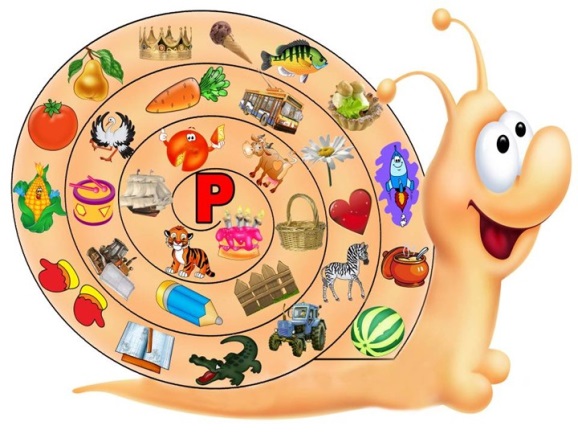 «Поезд»«Мягкий или твердый?» «Посели слово»Т.И. Гризик «В мире слов»                    «Говорящая математика»«Слоговые линейки»Звуковая линейка Звуковые линейки (раздаточные)Веерная азбукаРечевые игры (карточки)Алфавит «Буратино»Материал для звукового анализа (раздаточный и демонстрационный)-20 шт.Альбом по развитию фонетико – фонематических представлений.Работа логопеда с дошкольниками (игры и упражнения).Альбом для индивидуальной работы по нарушению слоговой структуры.Альбомы «Трудные звуки» (на все группы звуков)Альбомы О.Е.Громовой  «Говорю правильно» (по дифференциации согласных звуков)-4 шт..Азбука в картинках.И.С.Баскакина  «Логопедические игры»Альбомы Л.А.Комаровой «Автоматизация звука в игровых упражнениях»- 4 шт.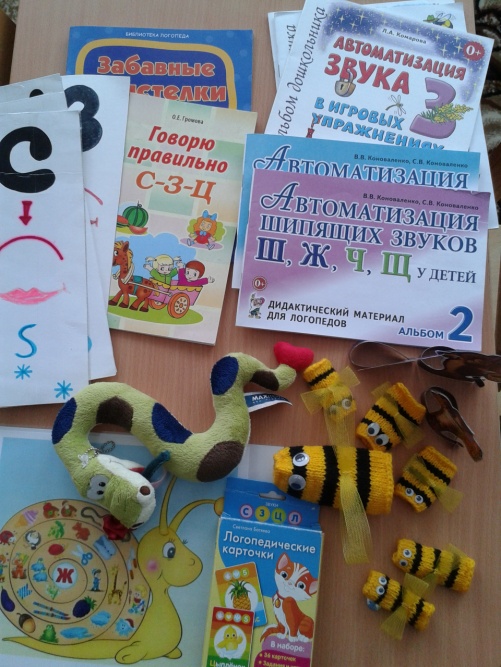 Альбомы В.В. Коноваленко «Автоматизация звуков» - 4 шт.С.В.Батяева  Альбом по развитию речи для самых маленьких.Логопедические карточки для обследования. В.С.Володина Альбом по развитию речиТ.Н.Волковская Иллюстрированная методика логопедического обследования. Односложные слова со стечением согласных в конце.Односложные слова со стечением согласных в начале.Звукосочетания (закрытые и открытые слоги) в виде слов.Звуки и буквы.Двусложные слова с открытыми слогами.Демонстрационный материал «Мой дом»Издательство «Весна-Дизайн». Картонная обложка, картонные страницы, цветные иллюстрации. Формат 296x208x5 ммДемонстрационный материал «Транспорт ч.1»Издательство «Весна-Дизайн». Картонная обложка, картонные страницы, цветные иллюстрации. Формат 296x208x5 ммДемонстрационный материал «Транспорт ч.2»Издательство «Весна-Дизайн». Картонная обложка, картонные страницы, цветные иллюстрации. Формат 296x208x5 ммДемонстрационный материал «Хлеб всему голова»Издательство «Весна-Дизайн». Картонная обложка, картонные страницы, цветные иллюстрации. Формат 296x208x5 ммДемонстрационный материал «Мы едем, едем, едем. Виды транспорта»Издательство «Детство-Пресс». Картонная обложка, картонные страницы, цветные иллюстрации. Формат 296x208x5 мм Наглядное пособие  «День космонавтики»Издательство «Детство-Пресс». Картонная обложка, картонные страницы, цветные иллюстрации. Формат 296x208x5 ммНаглядное пособие  «Наша Родина-Россия»Издательство «Детство-Пресс». Картонная обложка, картонные страницы, цветные иллюстрации. Формат 296x208x5 мм            10.  Медиотека        Презентации для родителей:«Вот так мы занимаемся с детьми»«Упражнения для развития мелкой моторики»«Речевое дыхание»«Когда идти к логопеду»	        Презентации для  педагогов:«Пути и методы взаимодействия педагогов с родителями воспитанников ДОУ»«Рабочая программа педагога ДОУ»«Фонематический синтез и анализ»«Развитие интеллекта старших дошкольников методами кинезиологии»«Использование метода наглядного моделирования в работе логопеда»             Презентации для  детей:«Профессии в детском саду»«Транспорт»«Военные»«Домашние животные»«Животный мир океана»«Насекомые»«Транспорт»«Обувь»«Осень»«Швея»«Ягоды»«Первопроходцы земли»«Признаки весны»«Играем вместе»«Что перепутал художник»«Ищем звуки со смешариками»Фонотека:Музыкальные физкультминуткиПодборка музыки для релаксации11. КонсультацииКонсультации для родителей (законных представителей)
 «Причины речевых нарушений у детей» «Роль дыхания в процессе речи»«Советы логопеда родителям будущих первоклассников»«Зачем читать детям книжки»«Учим с детьми буквы»«Кинезиологические упражнения»«Что такое фонематический слух и как его развивать»«Занимательная артикуляционная гимнастика вместе с малышом»«Что ответить почемучке»«Развитие графомоторных навыков»«И тогда он будет говорить хорошо»«Учим детей читать»«Как предупредить дисграфию»«Дизартрия»Консультации для педагогов«Зрительная гимнастика»«Обучение детей рассказыванию»«Специфика работы воспитателя в группе с ТНР»          7.Учебно -методическая литература1.Агеева И.Д.500 стишков для зарядки язычков. М.: Творческий центр Сфера,20102. Арбекова Н.Е. Развиваем связную речь у детей 5-6 лет с ОНР. Конспекты подгрупповых занятий логопеда. М.:Гном,2014 3. Арбекова Н.Е. Развиваем связную речь у детей 5-6 лет с ОНР. Конспекты фронтальных занятий логопеда. М.:Гном,2014 4.Бардышева Т.Ю. Логопедические занятия в детском саду. Старшая группа М.: Скрипторий 2003, 20125.Батяева С.В.Савостьянова Е.В. Альбом по развитию речи для самых маленьких М.: РОСМЭН, 20146.Белобрыкина Л.А. Речь и общение. Я.: Академия развития ,1998 7.Богомолова А.И. Нарушение произношения у детей. Пособие для логопедов. М.: Просвещение, 19798.Ватюхина Г. Речецветик. Занимательное пособие для дошкольников.Е.:1993 9.Володина В.С. Альбом по развитию речи. М.: РОСМЭН, 201310. Гомзяк О.С. Говорим правильно в 5-6 лет. Конспекты фронтальных занятий.1 периода обучения в старшей логогруппе. М.:Гном,201311. Гомзяк О.С. Говорим правильно в 5-6 лет. Конспекты фронтальных занятий.2 периода обучения в старшей логогруппе. М.:Гном,201312.Гуськова А.А. Развитие речевого дыхания. М.: Творческий центр Сфера,201113. Громова О.Е. Говори правильно Ш-Ж. М.: Творческий центр Сфера,200914. Громова О.Е. Говори правильно Л-Л,. М.: Творческий центр Сфера,200915. Громова О.Е. Говори правильно С-С,. М.: Творческий центр Сфера,200916. Громова О.Е. Говори правильно Р-Р,. М.: Творческий центр Сфера,200917.Громова О.Е. Говори правильно С-З-Ц. М.: Творческий центр Сфера,200918.Гризик В мире слов. Пособие по изучению и развитию словаря детей 4-5 лет. М.: Просвещение, 200619.Жукова Н.С. Уроки логопеда. Исправление нарушений речи.  М.: ЭКСМО, 2010220.Зуева Л.Н. Костылева Н.Ю., Солошенко О.П. Занимательные упражнения по развитию речи.Альбом 1.М.: Астрель- АСТ, 200321.Зуева Л.Н. Костылева Н.Ю., Солошенко О.П. Занимательные упражнения по развитию речи.Альбом 2.М.: Астрель- АСТ, 200322.Зуева Л.Н. Костылева Н.Ю., Солошенко О.П. Занимательные упражнения по развитию речи.Альбом 3.М.: Астрель- АСТ, 200323.Иллюстрированная методика логопедического обследования .под редакцией Волковской Т.Н. М.:Издательский дом образование плюс, 200624.Комарова Л.А. Автоматизация звука Ш в игровых упражнениях М.:Гном,201325.Комарова Л.А. Автоматизация звука З в игровых упражнениях М.:Гном,201326.Комарова Л.А. Автоматизация звука Р в игровых упражнениях М.:Гном,201327.Комарова Л.А. Автоматизация звука Л в игровых упражнениях М.:Гном,201328.Коноваленко В.В. Коноваленко С.В. Автоматизация сонорных  звуков Р,Р* у детей. Дидактический материал для логопедов. М.:Гном,201329.Коноваленко В.В. Коноваленко С.В. Автоматизация сонорных  звуков Л,Л* у детей. Дидактический материал для логопедов. М.:Гном,201330.Коноваленко В.В. Коноваленко С.В. Автоматизация свистящих звуков С, З, Ц у детей. Дидактический материал для логопедов. М.:Гном,201331.Коноваленко В.В. Коноваленко С.В. Автоматизация шипящих  звуков Ш, Ж, Ч, Щ у детей. Дидактический материал для логопедов. М.:Гном,201332.Кондратенко И.Ю Произносим звуки правильно.  упражнения. М.: Творческий центр Сфера,200933. Крупенчук О.И.Научите меня говорить правильно. Комплексная методика подготовки ребёнка к школе.  СПб.: Литера, 201334.Левина Р.Е. Преодоление заикания у дошкольников. М.: Творческий центр Сфера,200935. Логопедия / под ред. Л. С. Волковой — М.:Владос 2009 36. Логопедические карточки для обследования  и развития лексико-грамматического строя речи и связной речи. М.:Гном,2014. 37.Мещерякова Л.В. Забавные свистелки. Коррекция свистящих звуков. Ростов –на Дону: Феникс, 201438.Микляева Ю.В. Логопедический массаж и гимнастика. Работа над произношением. М.: Творческий центр Сфера,200939. Нищева Н.В. Тетрадь – тренажер для автоматизации произношения и дифференциации звуков раннего онтогенеза. СПб.: Детство-пресс, 201640. Новоторцева Н.В. Рабочая тетрадь по развитию речи на звуки (с), (с*) Я.: Академия развития ,199641. Парамонова Л. Г. Упражнения для развития речи. СПб.:Дельта 2001.42.Смирнова Л.Н. Логопедия в детском саду. Занятия с детьми 6-7 лет. М.: Мозаика –Синтез 200143.Сунцова А.В. Изучаем пространство лево-право, верх-низ, близко-далеко. М.: ЭКСМО, 201044. Сухин И.Г. Весёлые скороговорки для «непослушных язычков». Я.: Академия развития ,200245.Ткаченко Т.А. Коррекция фонетических нарушений у детей. Подготовительный этап. М.: Владос,200546.Федосова Н.А. От слова к букве. М.: Просвещение, 200347. Филичева Т. Б., Туманова Т. В., Чиркина Г. В. Воспитание и обучение детей дошкольного возраста с общим недоразвитием речи. Программно-методические рекомендации.  М.: Мозаика –Синтез, 2009. 8. Художественная литератураЧуковский К.И. Сказки.М.: Росмэн, 1998Такташева ЛП. Чудесная планета. К.:Идеал-пресс, 2009Такташева ЛП.  Земные радости. Е.: Сократ, 2011Такташева ЛП. Солнечный цветочек. СПб.: Арт-Экспресс, 2014Заходер Б. Любимые стихи. М.: АСТ-ПРЕСС, 1996Михалков С.Песенка друзей.М:Малыш,2014Хмельницкий В. Бабочкино воспитание. М.: Малыш, 1989Горький М.А. Случай с Евсейкой. М.: Малыш, 1990Русские  волшебные сказки. Лебёдушка. М.: Детская литература, 1983Книга для чтения в детском саду от5 до 7 лет. М.: Планета детства, 19999. Периодические издания (журналы)    // Логопед                       №6 – 2008.                                   №1 – 2009      №7 – 2008.      №8 – 2008                                         .№2 – 2009.№4 – 2009.    // Логопед в детском саду                  №4 – 2008.                 №5 – 2008.        №6 – 2008.    №7 – 2008.                      №8 – 2008.    №1 – 2009.        №3 – 2009.        №4 – 2009..№2 – 2009.№4 – 2009.    // Логопед  с приложением                 №4 – 2016.                 №5 – 2016.        №6 – 2016.    №7 – 2016.    №8 – 20161Общие сведения о логопедическом  кабинетестр. 42 Сведения об участниках деятельности кабинета  стр. 43Нормативно-правовая база логопедического кабинетастр. 64График работы учителей-логопедовстр. 75Оборудование кабинетастр. 86Учебно-методическое обеспечение кабинета .Оснащение кабинета по центрам.стр. 96.1.Центр Развития  фонетико – фонематических  процессовстр.96.2.  Центр Развития  дыхания  и  голосастр.106.3. Центр развития  моторного  праксиса  и  мимической  мускулатурыстр.106.4.Центр Развития  связной речистр.116.5.Центр  Развития  грамматического строя речистр.126.6.Центр Развития психических процессов. стр.126.7.Центр Развития лексических категорийстр.126.8.Центр настольных игрстр.136.9Демонстрационный  и  раздаточный  материал  идидактические  пособиястр.147.Учебно-методическая литература стр.178.Художественная литература стр.199.Периодические издания (журналы)          стр.20Демидова  Г.В.Кожара Ю.С.Понедельник8.00-12.0015.00-19.008.00-13.0016.00-18.00Вторник8.00-13.008.00-13.0016.00-18.00Среда8.00-13.008.00-13.00Четверг8.00-13.0016.00-18.008.00-12.0015.00-19.00Пятница8.00-13.008.00-12.00